Преподаватель Болонкина Екатерина Владимировна Задания по предметуСОЛЬФЕДЖИОна период с 14 по 20 декабря 2020 г.для первого класса (I8)Справочный материал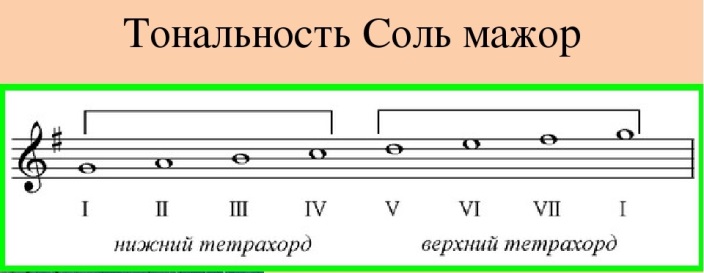 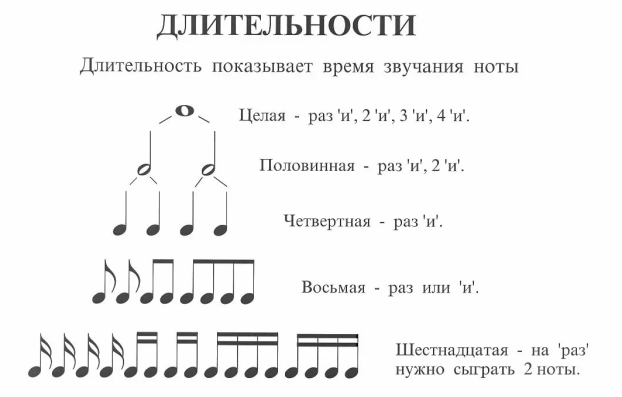 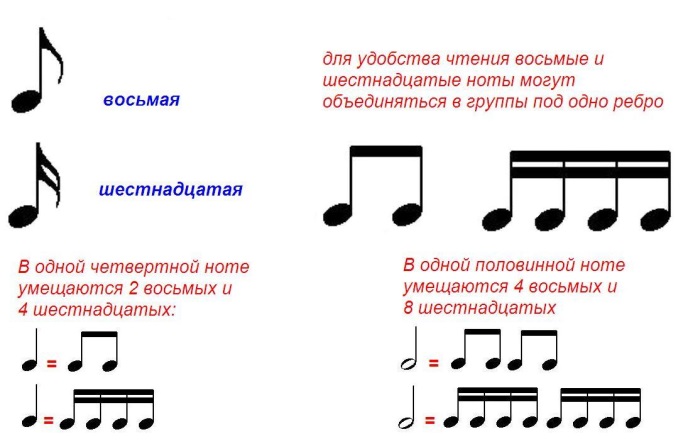 ЗаданияВ рабочей тетради (Калинина) выполнить упр. № 20, 21, 22 на стр. 9;        № 15, 16 на стр.14Спеть нотами (можно с инструментом) упражнение №83 на стр. 25 учебника (Баева, Зебряк)Ответить на вопрос: какой ключевой знак в тональности соль мажор?Выполненные задания выслать на электронную почту:bolonkina-ekaterina@yandex.ru 